JOB DESCRIPTION		PERSON SPECIFICATION	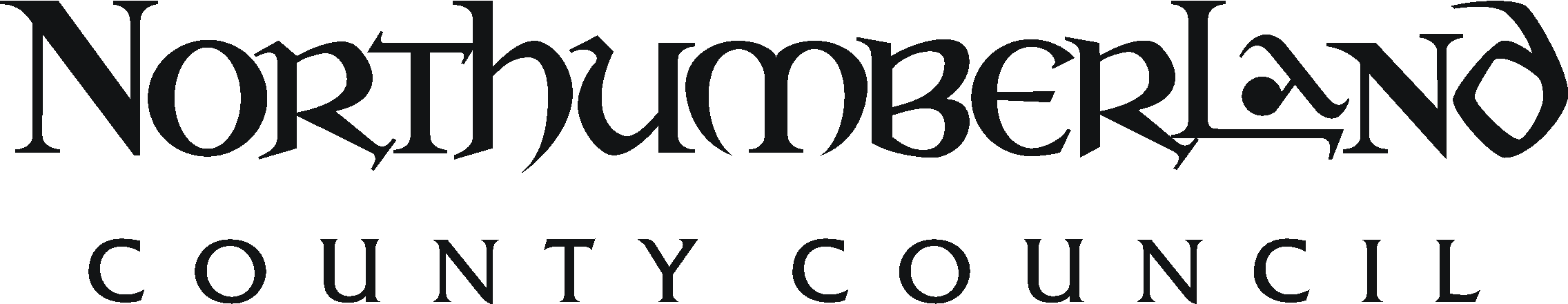 Key to assessment methods; (a) application form, (i) interview, (r) references, (t) ability tests (q) personality questionnaire (g) assessed group work, (p) presentation, (o) others e.g. case studies/visitsAppendix 3National Qualification FrameworkThe three regulatory authorities have updated the National Qualifications Framework for England, Wales and Northern Ireland as part of a review of regulatory arrangements. (The three regulatory authorities are QCA, ACCAC and CCEA).The NQF is designed to help with career progression and act as a guide to learners to make informed decisions about their training needs. It aims to:promote access, motivation and achievement in education and training, strengthening international competitiveness promote lifelong learning by helping people to understand clear progression routes avoid duplication and overlap of qualifications while making sure all learning needs are covered promote public and professional confidence in the integrity and relevance of national awards. The following table provides an indication of the new frameworks.The use of levels in the NQF is to indicate the generally comparable outcome of an award but does not indicate that different awards share purpose, content and outcomes.Post Title:  Specialist Speech, Language and Communication Needs Teaching AssistantService: Schools/EducationService: Schools/EducationOffice UseGrade: Band 5Workplace:	Variety of primary schools in South West Northumberland (Bedlington/Blyth) Workplace:	Variety of primary schools in South West Northumberland (Bedlington/Blyth) Job ref:Responsible to:  Headteacher of schools based in		   SENDCo of schools based inDate:	May 2020Job ref:Job Purpose to:  		deliver intensive teaching programmes over a time- limited period for pupils with speech, language and communication needs (SLCN) and/or social communication needsfacilitate the inclusion in mainstream schools of pupils with SLCNtrain SEN support assistants and relevant staff in school and contribute to courses delivered by Specialist Teachersdevelop resources to support pupils with SLCNwork as a member of multi-professional team and promote inclusion of pupils with SLCN.Job Purpose to:  		deliver intensive teaching programmes over a time- limited period for pupils with speech, language and communication needs (SLCN) and/or social communication needsfacilitate the inclusion in mainstream schools of pupils with SLCNtrain SEN support assistants and relevant staff in school and contribute to courses delivered by Specialist Teachersdevelop resources to support pupils with SLCNwork as a member of multi-professional team and promote inclusion of pupils with SLCN.Job Purpose to:  		deliver intensive teaching programmes over a time- limited period for pupils with speech, language and communication needs (SLCN) and/or social communication needsfacilitate the inclusion in mainstream schools of pupils with SLCNtrain SEN support assistants and relevant staff in school and contribute to courses delivered by Specialist Teachersdevelop resources to support pupils with SLCNwork as a member of multi-professional team and promote inclusion of pupils with SLCN.Job Purpose to:  		deliver intensive teaching programmes over a time- limited period for pupils with speech, language and communication needs (SLCN) and/or social communication needsfacilitate the inclusion in mainstream schools of pupils with SLCNtrain SEN support assistants and relevant staff in school and contribute to courses delivered by Specialist Teachersdevelop resources to support pupils with SLCNwork as a member of multi-professional team and promote inclusion of pupils with SLCN.Duties and key result areas might include:Support for pupilsWorking directly in school with designated pupils individually, in small groups and in whole class settings.Raising achievement and pupil learning by:-clarifying and explaining instructionsencouraging and supporting spoken language skillsmotivating and encouraging as necessarydeveloping social communication and social interaction skillsencouraging pupils to concentrate and complete tasksliaising with the class teacher and specialist teacherdevising complementary learning activitiesencouraging learning with and from other pupils.Following assessment:-planning the support for pupils with school SENDCodelivering the programmemanaging the programme by adaptation and developmentevaluating pupil progressmaintaining records of pupil progressproviding regular feedback to school staff and parentspreparing resources and materials to meet individual pupil needsfostering links between home and school through home/school diaries and meetingschairing review meetingsattending multi-agency meetingsliaising with professionals.Establishing a supportive relationship with pupils and promoting and reinforcing self esteem.Support for Parents/CarersProviding regular feedback to parents/carers about pupil progress.Working with parents/carers to support the needs of their childrenPreparing and presenting oral and written reports at initial and end of term placements.Contributing to parental/carer understanding and knowledge about pupil’s strengths and needs.Providing guidance and resources to support pupil progress.Support for School StaffActively promoting the inclusion of pupils with SLCN and social communication needs.Delivering group support in relation to language and communication needs to pupils in school Promoting equality of opportunity and delivery.Teaching strategies and demonstrating specialist resources to school staff.Sharing specialist skills and expertise.Mentoring LSAs attending accredited courses.Identifying and planning training in specific areas.Designing and evaluating specific projects and/or research.Assisting with liaison and transition between schools and other relevant bodies according to individual needs.Keeping accurate records of pupil progress using online systems.Providing accurate and objective feedback on pupil progress.Developing multi-agency support.Contributing to set up and support of professional groups.Service ContributionEstablishing productive working relationships with colleagues.Contributing to and managing pupil records.Contributing to development of Team procedures and policies.Promoting the Team’s ethos and values.Participating in Team development, training and professional development.Working flexibly to deliver Team’s outcomes.Adhering to the rules and Code of Conduct of Northumberland County Council.Meeting the level of professional standards as outlined in the Team’s policy guidance.Professional StandardsProfessional values and practices:-having high expectations of all pupils; respect their social, cultural, linguistic, religious and ethnic backgrounds; and be committed to raising their educational achievement.building and maintaining successful relationships with pupils, treat them consistently, with respect and consideration, and be concerned for their development as learners.demonstrating and promoting the positive values, attitudes and behaviour expected from the pupils.working collaboratively with colleagues, and knowing when to seek help and advice.liaising sensitively and effectively with parents and carers.improving their own practice, through observation, evaluation and discussion with colleagues.Knowledge and understanding:-having extensive understanding of speech, language and communication needs to support pupils’ learning, and be prepared to acquire further knowledge to contribute effectively and with confidence to pupil progress.having knowledge of the Team’s policies and procedure.having knowledge and experience of:-age related expectations of the pupilslanguage assessmentsspecialist teaching approaches and strategieslanguage resources.understanding the aims, content, and intended outcomes for the lessons to ensure that these relate to the targets on the individual education programme.using ICT to advance pupils’ language learning, and use common ICT tools for their own and pupils’ benefitknowing the key factors that can affect the way pupils learn.understanding the relevant statutory frameworks.understanding the expectation of a graduated response and SEN support as outlined within the SEN Code of Practice.knowing a range of strategies to establish a purposeful learning environment and to promote good behaviour.Teaching and Learning ActivitiesPlanning and expectations:-consulting with parents, school staff and specialist teacher to set targets for the IEP.drawing up the agreed plan.selecting and preparing appropriate teaching resources that meet individual pupil needs.maintaining close contact with parents/carers through a home/school diary, encouraging participation in sessions, open door policy.Monitoring and assessment:-evaluating pupils’ progress through a range of assessment activities.monitoring pupils’ responses to learning tasks and modifying their approach accordingly.monitoring pupils’ participation and progress, providing feedback to teachers, and giving constructive support to pupils as they learn.maintaining and analysing records of pupils’ progress.Teaching and learning activities:-using clearly structured teaching and learning activities, that interest and motivate pupils, and advance their learning.communicating effectively and sensitively with pupils to support their learning.promoting and supporting the inclusion of the pupils in the learning activities in which they are involved, when appropriate.helping pupils transfer skills learned in a 1:1 setting to a small/larger group.sharing specialist skills and expertise with other adults who teach/support the pupils.organising and managing safely the learning activities, the physical teaching space and resources for which they are given responsibility.The duties and responsibilities highlighted in this Job Description are indicative and may vary over time.  Post holders are expected to undertake other duties and responsibilities relevant to the nature, level and scope of the post and the grade has been established on this basis.Duties and key result areas might include:Support for pupilsWorking directly in school with designated pupils individually, in small groups and in whole class settings.Raising achievement and pupil learning by:-clarifying and explaining instructionsencouraging and supporting spoken language skillsmotivating and encouraging as necessarydeveloping social communication and social interaction skillsencouraging pupils to concentrate and complete tasksliaising with the class teacher and specialist teacherdevising complementary learning activitiesencouraging learning with and from other pupils.Following assessment:-planning the support for pupils with school SENDCodelivering the programmemanaging the programme by adaptation and developmentevaluating pupil progressmaintaining records of pupil progressproviding regular feedback to school staff and parentspreparing resources and materials to meet individual pupil needsfostering links between home and school through home/school diaries and meetingschairing review meetingsattending multi-agency meetingsliaising with professionals.Establishing a supportive relationship with pupils and promoting and reinforcing self esteem.Support for Parents/CarersProviding regular feedback to parents/carers about pupil progress.Working with parents/carers to support the needs of their childrenPreparing and presenting oral and written reports at initial and end of term placements.Contributing to parental/carer understanding and knowledge about pupil’s strengths and needs.Providing guidance and resources to support pupil progress.Support for School StaffActively promoting the inclusion of pupils with SLCN and social communication needs.Delivering group support in relation to language and communication needs to pupils in school Promoting equality of opportunity and delivery.Teaching strategies and demonstrating specialist resources to school staff.Sharing specialist skills and expertise.Mentoring LSAs attending accredited courses.Identifying and planning training in specific areas.Designing and evaluating specific projects and/or research.Assisting with liaison and transition between schools and other relevant bodies according to individual needs.Keeping accurate records of pupil progress using online systems.Providing accurate and objective feedback on pupil progress.Developing multi-agency support.Contributing to set up and support of professional groups.Service ContributionEstablishing productive working relationships with colleagues.Contributing to and managing pupil records.Contributing to development of Team procedures and policies.Promoting the Team’s ethos and values.Participating in Team development, training and professional development.Working flexibly to deliver Team’s outcomes.Adhering to the rules and Code of Conduct of Northumberland County Council.Meeting the level of professional standards as outlined in the Team’s policy guidance.Professional StandardsProfessional values and practices:-having high expectations of all pupils; respect their social, cultural, linguistic, religious and ethnic backgrounds; and be committed to raising their educational achievement.building and maintaining successful relationships with pupils, treat them consistently, with respect and consideration, and be concerned for their development as learners.demonstrating and promoting the positive values, attitudes and behaviour expected from the pupils.working collaboratively with colleagues, and knowing when to seek help and advice.liaising sensitively and effectively with parents and carers.improving their own practice, through observation, evaluation and discussion with colleagues.Knowledge and understanding:-having extensive understanding of speech, language and communication needs to support pupils’ learning, and be prepared to acquire further knowledge to contribute effectively and with confidence to pupil progress.having knowledge of the Team’s policies and procedure.having knowledge and experience of:-age related expectations of the pupilslanguage assessmentsspecialist teaching approaches and strategieslanguage resources.understanding the aims, content, and intended outcomes for the lessons to ensure that these relate to the targets on the individual education programme.using ICT to advance pupils’ language learning, and use common ICT tools for their own and pupils’ benefitknowing the key factors that can affect the way pupils learn.understanding the relevant statutory frameworks.understanding the expectation of a graduated response and SEN support as outlined within the SEN Code of Practice.knowing a range of strategies to establish a purposeful learning environment and to promote good behaviour.Teaching and Learning ActivitiesPlanning and expectations:-consulting with parents, school staff and specialist teacher to set targets for the IEP.drawing up the agreed plan.selecting and preparing appropriate teaching resources that meet individual pupil needs.maintaining close contact with parents/carers through a home/school diary, encouraging participation in sessions, open door policy.Monitoring and assessment:-evaluating pupils’ progress through a range of assessment activities.monitoring pupils’ responses to learning tasks and modifying their approach accordingly.monitoring pupils’ participation and progress, providing feedback to teachers, and giving constructive support to pupils as they learn.maintaining and analysing records of pupils’ progress.Teaching and learning activities:-using clearly structured teaching and learning activities, that interest and motivate pupils, and advance their learning.communicating effectively and sensitively with pupils to support their learning.promoting and supporting the inclusion of the pupils in the learning activities in which they are involved, when appropriate.helping pupils transfer skills learned in a 1:1 setting to a small/larger group.sharing specialist skills and expertise with other adults who teach/support the pupils.organising and managing safely the learning activities, the physical teaching space and resources for which they are given responsibility.The duties and responsibilities highlighted in this Job Description are indicative and may vary over time.  Post holders are expected to undertake other duties and responsibilities relevant to the nature, level and scope of the post and the grade has been established on this basis.Duties and key result areas might include:Support for pupilsWorking directly in school with designated pupils individually, in small groups and in whole class settings.Raising achievement and pupil learning by:-clarifying and explaining instructionsencouraging and supporting spoken language skillsmotivating and encouraging as necessarydeveloping social communication and social interaction skillsencouraging pupils to concentrate and complete tasksliaising with the class teacher and specialist teacherdevising complementary learning activitiesencouraging learning with and from other pupils.Following assessment:-planning the support for pupils with school SENDCodelivering the programmemanaging the programme by adaptation and developmentevaluating pupil progressmaintaining records of pupil progressproviding regular feedback to school staff and parentspreparing resources and materials to meet individual pupil needsfostering links between home and school through home/school diaries and meetingschairing review meetingsattending multi-agency meetingsliaising with professionals.Establishing a supportive relationship with pupils and promoting and reinforcing self esteem.Support for Parents/CarersProviding regular feedback to parents/carers about pupil progress.Working with parents/carers to support the needs of their childrenPreparing and presenting oral and written reports at initial and end of term placements.Contributing to parental/carer understanding and knowledge about pupil’s strengths and needs.Providing guidance and resources to support pupil progress.Support for School StaffActively promoting the inclusion of pupils with SLCN and social communication needs.Delivering group support in relation to language and communication needs to pupils in school Promoting equality of opportunity and delivery.Teaching strategies and demonstrating specialist resources to school staff.Sharing specialist skills and expertise.Mentoring LSAs attending accredited courses.Identifying and planning training in specific areas.Designing and evaluating specific projects and/or research.Assisting with liaison and transition between schools and other relevant bodies according to individual needs.Keeping accurate records of pupil progress using online systems.Providing accurate and objective feedback on pupil progress.Developing multi-agency support.Contributing to set up and support of professional groups.Service ContributionEstablishing productive working relationships with colleagues.Contributing to and managing pupil records.Contributing to development of Team procedures and policies.Promoting the Team’s ethos and values.Participating in Team development, training and professional development.Working flexibly to deliver Team’s outcomes.Adhering to the rules and Code of Conduct of Northumberland County Council.Meeting the level of professional standards as outlined in the Team’s policy guidance.Professional StandardsProfessional values and practices:-having high expectations of all pupils; respect their social, cultural, linguistic, religious and ethnic backgrounds; and be committed to raising their educational achievement.building and maintaining successful relationships with pupils, treat them consistently, with respect and consideration, and be concerned for their development as learners.demonstrating and promoting the positive values, attitudes and behaviour expected from the pupils.working collaboratively with colleagues, and knowing when to seek help and advice.liaising sensitively and effectively with parents and carers.improving their own practice, through observation, evaluation and discussion with colleagues.Knowledge and understanding:-having extensive understanding of speech, language and communication needs to support pupils’ learning, and be prepared to acquire further knowledge to contribute effectively and with confidence to pupil progress.having knowledge of the Team’s policies and procedure.having knowledge and experience of:-age related expectations of the pupilslanguage assessmentsspecialist teaching approaches and strategieslanguage resources.understanding the aims, content, and intended outcomes for the lessons to ensure that these relate to the targets on the individual education programme.using ICT to advance pupils’ language learning, and use common ICT tools for their own and pupils’ benefitknowing the key factors that can affect the way pupils learn.understanding the relevant statutory frameworks.understanding the expectation of a graduated response and SEN support as outlined within the SEN Code of Practice.knowing a range of strategies to establish a purposeful learning environment and to promote good behaviour.Teaching and Learning ActivitiesPlanning and expectations:-consulting with parents, school staff and specialist teacher to set targets for the IEP.drawing up the agreed plan.selecting and preparing appropriate teaching resources that meet individual pupil needs.maintaining close contact with parents/carers through a home/school diary, encouraging participation in sessions, open door policy.Monitoring and assessment:-evaluating pupils’ progress through a range of assessment activities.monitoring pupils’ responses to learning tasks and modifying their approach accordingly.monitoring pupils’ participation and progress, providing feedback to teachers, and giving constructive support to pupils as they learn.maintaining and analysing records of pupils’ progress.Teaching and learning activities:-using clearly structured teaching and learning activities, that interest and motivate pupils, and advance their learning.communicating effectively and sensitively with pupils to support their learning.promoting and supporting the inclusion of the pupils in the learning activities in which they are involved, when appropriate.helping pupils transfer skills learned in a 1:1 setting to a small/larger group.sharing specialist skills and expertise with other adults who teach/support the pupils.organising and managing safely the learning activities, the physical teaching space and resources for which they are given responsibility.The duties and responsibilities highlighted in this Job Description are indicative and may vary over time.  Post holders are expected to undertake other duties and responsibilities relevant to the nature, level and scope of the post and the grade has been established on this basis.Duties and key result areas might include:Support for pupilsWorking directly in school with designated pupils individually, in small groups and in whole class settings.Raising achievement and pupil learning by:-clarifying and explaining instructionsencouraging and supporting spoken language skillsmotivating and encouraging as necessarydeveloping social communication and social interaction skillsencouraging pupils to concentrate and complete tasksliaising with the class teacher and specialist teacherdevising complementary learning activitiesencouraging learning with and from other pupils.Following assessment:-planning the support for pupils with school SENDCodelivering the programmemanaging the programme by adaptation and developmentevaluating pupil progressmaintaining records of pupil progressproviding regular feedback to school staff and parentspreparing resources and materials to meet individual pupil needsfostering links between home and school through home/school diaries and meetingschairing review meetingsattending multi-agency meetingsliaising with professionals.Establishing a supportive relationship with pupils and promoting and reinforcing self esteem.Support for Parents/CarersProviding regular feedback to parents/carers about pupil progress.Working with parents/carers to support the needs of their childrenPreparing and presenting oral and written reports at initial and end of term placements.Contributing to parental/carer understanding and knowledge about pupil’s strengths and needs.Providing guidance and resources to support pupil progress.Support for School StaffActively promoting the inclusion of pupils with SLCN and social communication needs.Delivering group support in relation to language and communication needs to pupils in school Promoting equality of opportunity and delivery.Teaching strategies and demonstrating specialist resources to school staff.Sharing specialist skills and expertise.Mentoring LSAs attending accredited courses.Identifying and planning training in specific areas.Designing and evaluating specific projects and/or research.Assisting with liaison and transition between schools and other relevant bodies according to individual needs.Keeping accurate records of pupil progress using online systems.Providing accurate and objective feedback on pupil progress.Developing multi-agency support.Contributing to set up and support of professional groups.Service ContributionEstablishing productive working relationships with colleagues.Contributing to and managing pupil records.Contributing to development of Team procedures and policies.Promoting the Team’s ethos and values.Participating in Team development, training and professional development.Working flexibly to deliver Team’s outcomes.Adhering to the rules and Code of Conduct of Northumberland County Council.Meeting the level of professional standards as outlined in the Team’s policy guidance.Professional StandardsProfessional values and practices:-having high expectations of all pupils; respect their social, cultural, linguistic, religious and ethnic backgrounds; and be committed to raising their educational achievement.building and maintaining successful relationships with pupils, treat them consistently, with respect and consideration, and be concerned for their development as learners.demonstrating and promoting the positive values, attitudes and behaviour expected from the pupils.working collaboratively with colleagues, and knowing when to seek help and advice.liaising sensitively and effectively with parents and carers.improving their own practice, through observation, evaluation and discussion with colleagues.Knowledge and understanding:-having extensive understanding of speech, language and communication needs to support pupils’ learning, and be prepared to acquire further knowledge to contribute effectively and with confidence to pupil progress.having knowledge of the Team’s policies and procedure.having knowledge and experience of:-age related expectations of the pupilslanguage assessmentsspecialist teaching approaches and strategieslanguage resources.understanding the aims, content, and intended outcomes for the lessons to ensure that these relate to the targets on the individual education programme.using ICT to advance pupils’ language learning, and use common ICT tools for their own and pupils’ benefitknowing the key factors that can affect the way pupils learn.understanding the relevant statutory frameworks.understanding the expectation of a graduated response and SEN support as outlined within the SEN Code of Practice.knowing a range of strategies to establish a purposeful learning environment and to promote good behaviour.Teaching and Learning ActivitiesPlanning and expectations:-consulting with parents, school staff and specialist teacher to set targets for the IEP.drawing up the agreed plan.selecting and preparing appropriate teaching resources that meet individual pupil needs.maintaining close contact with parents/carers through a home/school diary, encouraging participation in sessions, open door policy.Monitoring and assessment:-evaluating pupils’ progress through a range of assessment activities.monitoring pupils’ responses to learning tasks and modifying their approach accordingly.monitoring pupils’ participation and progress, providing feedback to teachers, and giving constructive support to pupils as they learn.maintaining and analysing records of pupils’ progress.Teaching and learning activities:-using clearly structured teaching and learning activities, that interest and motivate pupils, and advance their learning.communicating effectively and sensitively with pupils to support their learning.promoting and supporting the inclusion of the pupils in the learning activities in which they are involved, when appropriate.helping pupils transfer skills learned in a 1:1 setting to a small/larger group.sharing specialist skills and expertise with other adults who teach/support the pupils.organising and managing safely the learning activities, the physical teaching space and resources for which they are given responsibility.The duties and responsibilities highlighted in this Job Description are indicative and may vary over time.  Post holders are expected to undertake other duties and responsibilities relevant to the nature, level and scope of the post and the grade has been established on this basis.Work ArrangementsWork ArrangementsWork ArrangementsWork ArrangementsTransport requirements: Working patterns:Working conditions:Current Driving Licence and the ability to meet the transport requirements of the job.Term Time + 5 teacher days (37 hours per week).  Holidays – as schools.Peripatetic/office based.Current Driving Licence and the ability to meet the transport requirements of the job.Term Time + 5 teacher days (37 hours per week).  Holidays – as schools.Peripatetic/office based.Current Driving Licence and the ability to meet the transport requirements of the job.Term Time + 5 teacher days (37 hours per week).  Holidays – as schools.Peripatetic/office based.Post Title:   Specialist Speech, Language and Communication  Needs Teaching AssistantDirector/Service/Sector: Schools/EducationDirector/Service/Sector: Schools/EducationRef:EssentialDesirableAssess byAssess byKnowledge and QualificationsKnowledge and QualificationsKnowledge and QualificationsKnowledge and QualificationsNumeracy and literacy skills equivalent to NVQ 2 in English and Maths.NVQ3 Child Care and Education or NNEB or equivalent.A specialist qualification in Speech Language and Communication and  Autism e.g. OCNNER Level 3 or BTEC Level 3.Specialist Diploma at Level I or Certificate Level C.SEN qualifications such as Advanced Certificate in Learning Support, City and Guilds, Specialist Teaching Assistant Certificate (STAC).(a), (i)(a), (i)ExperienceExperienceExperienceExperienceWorking with individual children with SEND in a mainstream school in a variety of settings and Key Stages.Working with children with spoken language difficulties and ASD.Recording of pupils’ progress against individual targets at SEN Support/EHCP.Supporting and advising parents.Working with other professionalsWorking with pupils with EHCP.Parent training.Supervising small groups of children and young people.Counselling skills.Parenting training: as a trainer or participant.Working in a multi-agency setting.(a), (i), (r), (p)(a), (i), (r), (p)Skills and competenciesSkills and competenciesSkills and competenciesSkills and competenciesWorking knowledge of relevant policies and legislation.Understanding of principles of child development and barriers to learning.Ability to plan effective programmes for pupils with significant SLCN and/or Autism.Ability to relate well to children to achieve positive attitude and behaviour and ensure pupil progress.Ability to liaise sensitively and effectively with parents/carers.Effective ICT skills.Basic clerical skills.Willingness to respond flexibly to changing situations.Willingness to participate in training and personal development.Work collaboratively with colleagues.Work under pressure to tight deadlines.Demonstrate a high quality of verbal and written language skills.Monitor and assess pupil progress.Keep records and write reports.Understand and adhere to the need for confidentiality.Monitor and evaluate own skills and practices.Prepare and lead training.NVQ 2 ICT Qualification.Evidence of participating in learning outside of work.a), (i), (r), (p)a), (i), (r), (p)Physical, mental and emotional demandsPhysical, mental and emotional demandsPhysical, mental and emotional demandsPhysical, mental and emotional demandsSelf reliant and able to use initiative to work effectively without close supervision to deliver a range of Team objectives.Able to undertake the physical demands of the post.(i), (a)(i), (a)OtherOtherOtherOtherNational Qualifications FrameworkFramework for Higher Education Qualification levels (FHEQ)8Specialist awards D (doctoral)doctorates 7 Level 7 DiplomaProfessional qualifications M (masters)
masters degrees, postgraduate certificates and diplomas 6Level 6 Diploma Professional qualificationsH (honours)
bachelors degrees, graduate certificates and diplomas 5Level 5 BTEC HNDI (intermediate)
diplomas of higher education and further education, foundation degrees, higher national diplomas 4
Level 4 Certificate C (certificate)
certificates of higher education 3
Level 3 Certificate (OND)
Level 3 NVQ 
A levels 2
Level 2 Diploma 
Level 2 NVQ 
GCSEs Grades A*-C 1
Level 1 Certificate
Level 1 NVQ 
GCSEs Grades D-G Entry
Entry Level Certificate in Adult Literacy